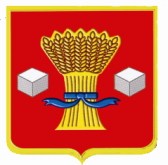 АдминистрацияСветлоярского муниципального района Волгоградской областиПОСТАНОВЛЕНИЕот 11.02.2022                     № 193В соответствии со статьями 9 и 142.4 Бюджетного кодекса Российской    Федерации, Решением Светлоярской районной Думы от 26.03.2015 № 11/47 «Об утверждении порядка предоставления иного межбюджетного трансферта бюджетам поселений Светлоярского муниципального района Волгоградской области на поддержку мер по обеспечению сбалансированности местных бюджетов» (в редакции от 20.08.2015 № 15/75), руководствуясь Уставом Светлоярского муниципального района Волгоградской области,п о с т а н о в л я ю:1. Утвердить Порядок распределения в 2022 году иного межбюджетного трансферта бюджетам сельских поселений Светлоярского муниципального района Волгоградской области на поддержку мер по обеспечению сбалансированности местных бюджетов (прилагается).2. Утвердить методику распределения в 2022 году иного межбюджетного трансферта бюджетам сельских поселений Светлоярского муниципального района Волгоградской области на поддержку мер по обеспечению сбалансированности местных бюджетов (прилагается). 3. Утвердить распределение в 2022 году иного межбюджетного трансферта бюджетам сельских поселений Светлоярского муниципального района Волгоградской области на поддержку мер по обеспечению сбалансированности местных бюджетов (прилагается).4. Отделу по муниципальной службе, общим и кадровым вопросам администрации Светлоярского муниципального района Волгоградской области   (Иванова Н.В.) разместить настоящее постановление на официальном сайте Светлоярского муниципального района Волгоградской области.5. Отделу бюджетно-финансовой политики  администрации Светлоярского муниципального района Волгоградской области (Коптева Е.Н.) разместить настоящее постановление в сети Интернет на финансовом портале Светлоярского муниципального района Волгоградской области.6. Контроль  над   исполнением   настоящего   постановления   возложить на заместителя главы Светлоярского муниципального района Волгоградской области Подхватилину О.И.Глава  муниципального района                                                           Т.В.РаспутинаПорядокраспределения в 2022 году иного межбюджетного трансферта бюджетам    сельских поселений Светлоярского муниципального района Волгоградской области на поддержку мер по обеспечению сбалансированности местных бюджетов 	1. Настоящий Порядок регламентирует процедуру распределения в 2022 году иного межбюджетного трансферта бюджетам сельских поселений Светлоярского муниципального района Волгоградской области на поддержку мер по обеспечению сбалансированности местных бюджетов (далее – иной межбюджетный трансферт).	2. Главным распорядителем бюджетных средств, направленных на выплату иного межбюджетного трансферта, является администрация Светлоярского муниципального района Волгоградской области.	3. Иной межбюджетный трансферт направляется сельским поселениям Светлоярского муниципального района Волгоградской области на решение вопросов местного значения в соответствии со статьями 14 и 14.1 Федерального закона от 06.10.2003 № 131-ФЗ «Об общих принципах организации местного самоуправления в Российской Федерации».	4. Право на получение иного межбюджетного трансферта в 2022 году имеют сельские поселения, которые являлись получателями иного межбюджетного трансферта на поддержку мер по обеспечению сбалансированности местных бюджетов в 2021 году.5. Условиями предоставления иного межбюджетного трансферта является: - обеспечение в 2022 году уровня номинальной заработной платы в среднем по отдельным категориям работников муниципальных учреждений, повышение оплаты труда которых предусмотрено указом Президента Российской Федерации от 07.05.2012 № 597 «О мероприятиях по реализации государственной социальной политики»;- недопущение возникновения по состоянию на 01.01.2023 просроченной кредиторской задолженности по заработной плате с начислениями перед работниками бюджетных и казенных учреждений (за исключением задолженности, источником погашения которой являются субвенции, получаемые из областного бюджета);- сумма просроченной кредиторской задолженности по состоянию на 01.01.2023 должна составлять не более 100 рублей в расчете на одного жителя соответствующего муниципального образования. 	6. Иной межбюджетный трансферт предоставляется бюджетам сельских поселений Светлоярского муниципального района Волгоградской области на основании соглашения о предоставлении иного межбюджетного трансферта, заключенного между администрацией сельского поселения Светлоярского муниципального района Волгоградской области и администрацией Светлоярского муниципального района Волгоградской области (далее – Соглашение).Соглашение должно содержать обязательства администрации сельского поселения Светлоярского муниципального района Волгоградской области по реализации мер по обеспечению сбалансированности местного бюджета, указанных в 5 настоящего Порядка.7. Несоблюдение условий предоставления иных межбюджетных трансфертов указанных в пункте 5 настоящего порядка влечет бесспорное взыскание или сокращение предоставления иных межбюджетных трансфертов.8. Сельские поселения Светлоярского муниципального района Волгоградской области предоставляют в финансовый орган Светлоярского муниципального района Волгоградской области отчет об использовании иного межбюджетного трансферта. Порядок, сроки предоставления отчетов, а так же форма отчета устанавливаются Соглашением.Отдел бюджетно-финансовой политики администрации Светлоярского  муниципального района Волгоградской областиМетодикараспределения в 2022 году иного межбюджетного трансферта бюджетам сельских поселений Светлоярского муниципального района Волгоградской области на поддержку мер по обеспечению сбалансированности местных бюджетов 	Настоящая методика разработана в соответствии с Порядком распределения в 2022 году иного межбюджетного трансферта бюджетам сельских поселений Светлоярского муниципального района Волгоградской области на поддержку мер по обеспечению сбалансированности местных бюджетов (далее – Порядок).Общая сумма распределяемого в 2022 году иного межбюджетного трансферта бюджетам сельских поселений Светлоярского муниципального района Волгоградской области на поддержку мер по обеспечению сбалансированности местных бюджетов (далее – иной межбюджетный трансферт) определяется по формуле:	V = ∑ Vi, где:V - объем иного межбюджетного трансферта сельским поселениям Светлоярского муниципального района Волгоградской области, соответствующим критерию, установленному в пункте 4 Порядка; Vi  - объем иного межбюджетного трансферта бюджету i-го сельского поселения Светлоярского муниципального района Волгоградской области, соответствующему критерию, установленному в пункте 4 Порядка, значение которого должно соответствовать размеру иного межбюджетного трансферта, предусмотренному к распределению i-му сельскому поселению Светлоярского муниципального района в 2021 году.Отдел бюджетно-финансовой политики администрации Светлоярского  муниципального района Волгоградской областиРаспределение в 2022 году иного межбюджетного трансферта бюджетам сельских поселений Светлоярского муниципального района Волгоградской области на поддержку мер по обеспечению сбалансированности местных бюджетовОтдел бюджетно-финансовой политики администрации Светлоярского  муниципального района Волгоградской областиУТВЕРЖДЕН                                                                                   постановлением администрации Светлоярского муниципального района Волгоградской областиот 11.02.2022  № 193УТВЕРЖДЕНА                                                                                   постановлением администрации Светлоярского муниципального района Волгоградской областиот 11.02.2022  № 193УТВЕРЖДЕНО                                                                                   постановлением администрации Светлоярского муниципального района Волгоградской областиот 11.02.2022  № 193№ п/пНаименование сельского поселенияРазмер иного межбюджетного трансферта (тыс.руб.)1231.2.Большечапурниковское сельское поселениеПриволжское сельское поселение1 370,0   345,03.Цацинское сельское поселение1 640,0Всего:3 355,0